  DEKLARACJA WSTĘPNA UCZESTNICTWA
w Programie „Ciepłe Mieszkanie”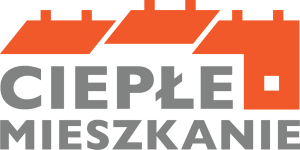 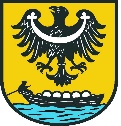 Deklaracje przyjmujemy do 15 października 2022 r.1. Dane osoby chętnej do wzięcia udziału w Programie:2. Adres i dane mieszkania:3. Proszę szacunkowo określić, do której części programu będzie Pan/Pani się kwalifikować?
( Koniecznie wypełnić ! )4. Proszę wstępnie określić to co będzie realizowane w mieszkaniu:5. Posiadane źródło ciepła:6. Pozostałe Informacje:WAŻNE !Ostateczny termin złożenia deklaracji: 15 października 2022 roku. Deklaracje złożone po tym                     terminie nie będą uwzględnione Niniejszy dokument jest jedynie zgłoszeniem chęci przystąpienia do programu „Ciepłe                        Mieszkanie”. Warunkiem udzielenia dotacji będzie złożenie wniosku na właściwym                             formularzu. Uzyskanie dotacji nastąpi po otrzymaniu przez Gminę Nowa Sól - Miasto środków finansowych z WFOŚiGW w Zielonej Górze.Oświadczam, że: posiadam tytuł prawny wynikający z prawa własności lub ograniczonego prawa rzeczowego                  do lokalu mieszkalnego, znajdującego się w budynku mieszkalnym wielorodzinnym.budynek mieszkalny wielorodzinny, w którym znajduje się mój lokal mieszkalny nie jest podłączony do sieci ciepłowniczej oraz nie istnieją inne techniczne i ekonomiczne warunki przyłączenia do sieci ciepłowniczej i dostarczenia ciepła z sieci ciepłowniczej.przyjmuję do wiadomości, że złożenie Deklaracji nie wiąże się z powstaniem zobowiązań prawnych wobec gminy Nowa Sól – Miasto do realizacji inwestycji.przyjmuję do wiadomości, że złożenie Deklaracji nie jest jednoznaczne z przyjęciem mnie                             do programu „Ciepłe Mieszkanie”.przyjmuję do wiadomości, że inwestycję można rozpocząć dopiero po złożeniu wniosku                            o dofinansowanie na właściwym formularzu i podpisaniu umowy z gminą.………………………………………………..                             …………………………………………………..                     Miejscowość, data                                                                         Podpis BeneficjentaOBOWIĄZEK INFORMACYJNYNa podstawie art. 13 ust. 1 i 2 Rozporządzenia Parlamentu Europejskiego i Rady (UE) 2016/679 z 27 kwietnia 2016 r.                  w sprawie ochrony osób fizycznych w związku z przetwarzaniem danych osobowych i w sprawie swobodnego przepływu takich danych oraz uchylenia dyrektywy 95/46/WE (Dz. U. UE. L. z 2016r. Nr 119, s.1 ze zm.) - dalej: „RODO” informuję, że:1) Administratorem Państwa danych jest Prezydent Miasta Nowa Sól z siedzibą pod adresem: ul. Marszałka Józefa Piłsudskiego 12, 67-100 Nowa Sól, nr tel. kontaktowego: 68 459 03 00, adres e-mailowy: nowasol@nowasol.pl2) Administrator wyznaczył Inspektora Ochrony Danych, z którym mogą się Państwo kontaktować we wszystkich sprawach dotyczących przetwarzania danych osobowych za pośrednictwem adresu e-mail: iod@comp-net.pl lub pisemnie na adres Administratora.3) Państwa dane osobowe będą przetwarzane w celu zebrania wstępnych deklaracji uczestnictwa i służących do określenia możliwości przystąpienia Gminy Nowa Sól - Miasto do programu „Ciepłe Mieszkanie”, jak również w celu realizacji praw oraz obowiązków wynikających z przepisów prawa (art. 6 ust. 1 lit. c RODO) oraz ustawy z dnia                          21 listopada 2008r. o wspieraniu termomodernizacji i remontów oraz o centralnej ewidencji emisyjności budynków.4) Państwa dane osobowe będą przetwarzane przez okres niezbędny do realizacji ww. celu z uwzględnieniem okresów przechowywania określonych w przepisach szczególnych, w tym przepisów archiwalnych.5) Informuję, że nie podlega Pani/Pan zautomatyzowanemu podejmowaniu decyzji, w tym profilowaniu, o którym mowa w art. 22 ust. 1 i 4 RODO.6) Państwa dane osobowych nie będą przekazywane poza Europejski Obszar Gospodarczy (obejmujący Unię Europejską, Norwegię, Liechtenstein i Islandię).7) W związku z przetwarzaniem Państwa danych osobowych, przysługują Państwu następujące prawa:prawo dostępu do swoich danych oraz otrzymania ich kopii;prawo do sprostowania (poprawiania) swoich danych osobowych;prawo do ograniczenia przetwarzania danych osobowych;prawo wniesienia skargi do Prezesa Urzędu Ochrony Danych Osobowych 
(ul. Stawki 2, 00-193 Warszawa), w sytuacji, gdy uzna Pani/Pan, że przetwarzanie danych osobowych narusza przepisy ogólnego rozporządzenia o ochronie danych osobowych (RODO);8) Podanie przez Państwa danych osobowych jest obowiązkowe. Nieprzekazanie danych skutkować będzie brakiem realizacji celu, o którym mowa w punkcie 3.9) Państwa dane mogą zostać przekazane: podmiotom zewnętrznym na podstawie umowy powierzenia przetwarzania danych osobowych, a także podmiotom lub organom uprawnionym na podstawie przepisów prawa.Imię i NazwiskoAdres zamieszkania(adres do korespondencji)Numer telefonuMiejscowość:Ulica i nr mieszkania:Numer księgi wieczystej:Rok budowy bloku/mieszkania:Powierzchnia mieszkania (m2):Część pierwsza – poziom podstawowy dotacjiSuma rocznych dochodów wnioskodawcy nie może przekroczyć kwoty
120 000 zł (na podstawie PIT lub innych dokumentów wykazujących dochód, tylko wnioskodawcy)TAK□        NIE□Część druga – poziom podwyższony dotacjiNa podstawie uzyskanego zaświadczenia z MOPS określającego wysokość przeciętnego miesięcznego dochodu na jednego członka gospodarstwa domowego za 2021 r. (pobieranego w momencie składania wniosku o dofinansowanie ! )Dochód ten nie przekracza kwoty:1 673 zł w gospodarstwie wieloosobowym,2 342 zł w gospodarstwie jednoosobowym.W przypadku prowadzenia działalności gospodarczej, roczny przychód tej osoby fizycznej, z tytułu prowadzenia pozarolniczej działalności gospodarczej za rok kalendarzowy, za który ustalony został przeciętny miesięczny dochód wskazany w zaświadczeniu,                   o którym mowa w pkt 1) lit. b), nie przekroczył czterdziestokrotności kwoty minimalnego wynagrodzenia za pracę określonego                                     w rozporządzeniu Rady Ministrów obowiązującym w grudniu roku poprzedzającego rok złożenia wniosku o dofinansowanie.TAK□        NIE□Część trzecia – najwyższy poziom dotacjiNa podstawie uzyskanego zaświadczenia z MOPS określającego wysokość przeciętnego miesięcznego dochodu na jednego członka gospodarstwa domowego za 2021 r. (pobieranego w momencie składania wniosku o dofinansowanie ! )Dochód ten nie przekracza kwoty:900 zł w gospodarstwie wieloosobowym,1 260 zł w gospodarstwie jednoosobowym;lubma ustalone prawo do otrzymywania zasiłku stałego, zasiłku okresowego, zasiłku rodzinnego lub specjalnego zasiłku opiekuńczego, potwierdzone w zaświadczeniu wydanym na wniosek beneficjenta końcowego, przez wójta, burmistrza lub prezydenta miasta, zawierającym wskazanie rodzaju zasiłku oraz okresu, na który został przyznany. Zasiłek musi przysługiwać w każdym z kolejnych 6 miesięcy kalendarzowych poprzedzających miesiąc złożenia wniosku o wydanie zaświadczenia oraz co najmniej do  dnia złożenia wniosku                                 o dofinansowanie. W przypadku prowadzenia działalności gospodarczej przez osobę, która przedstawiła zaświadczenie o przeciętnym miesięcznym dochodzie na jednego członka jej gospodarstwa domowego, roczny jej przychód, z tytułu prowadzenia pozarolniczej działalności gospodarczej za rok kalendarzowy, za który ustalony został przeciętny miesięczny dochód wskazany w zaświadczeniu, nie przekroczył dwudziestokrotności kwoty minimalnego wynagrodzenia za pracę określonego w rozporządzeniu Rady Ministrów obowiązującym w grudniu roku poprzedzającego rok złożenia wniosku  o dofinansowanie.TAK□        NIE□Informacje o nowym, planowanym do zamontowania źródle ciepła*należy zaznaczyć właściweInformacje o nowym, planowanym do zamontowania źródle ciepła*należy zaznaczyć właściweDokumentacja projektowaDokumentacja projektowaRodzaj planowanego źródła ciepła:Pompa ciepła powietrze / woda Pompa ciepła typu powietrze / powietrzeKocioł gazowy kondensacyjnyKocioł na pellet drzewny o podwyższonym standardzieOgrzewanie elektrycznePodłączenie lokalu do efektywnego źródła ciepła w budynku Rodzaj planowanego źródła ciepła:Pompa ciepła powietrze / woda Pompa ciepła typu powietrze / powietrzeKocioł gazowy kondensacyjnyKocioł na pellet drzewny o podwyższonym standardzieOgrzewanie elektrycznePodłączenie lokalu do efektywnego źródła ciepła w budynku Pozostały zakres planowanego przedsięwzięcia: (który można zrealizować tylko łącznie                       z wymianą źródła ciepła)Instalacja centralnego ogrzewania oraz instalacja ciepłej wody użytkowejWentylacja mechaniczna z odzyskiem ciepłaStolarka okiennaStolarka drzwiowaPozostały zakres planowanego przedsięwzięcia: (który można zrealizować tylko łącznie                       z wymianą źródła ciepła)Instalacja centralnego ogrzewania oraz instalacja ciepłej wody użytkowejWentylacja mechaniczna z odzyskiem ciepłaStolarka okiennaStolarka drzwiowaPlanowany termin realizacji przedsięwzięciaŹródło ciepła (należy wpisać np. piec kaflowy, piec na węgiel, miał, ekogroszek, pellet, gaz, ogrzewanie miejskie, itd.)Rok produkcji źródła ciepła:Paliwo:Czy w budynku prowadzona jest działalność gospodarcza? 


Jeśli tak – to na jakiej powierzchni?TAK□        NIE□Czy w budynku prowadzona jest działalność gospodarcza? 


Jeśli tak – to na jakiej powierzchni?